День памяти прошел Доме культуры пст.Тракт.14 лет прошло со дня этих трагических событий в Беслане. Борьба с террором — общегосударственная задача, и не только. Это уже глобальная проблема человечества. 
Вспоминая жертвы Беслана, мы едины в своем намерении всеми силами противостоять терроризму.Ребята узнали, что День знаний 2004 года стал днем горя и слез. Три дня ада, мучений и издевательств, которым подвергались заложники, героизм простых людей и бойцов спецназа, противостоявших террористам, никого не оставили равнодушными. Спустя столько лет, боль в сердцах не утихает. 
Память погибших в Беслане почтили минутой молчания.
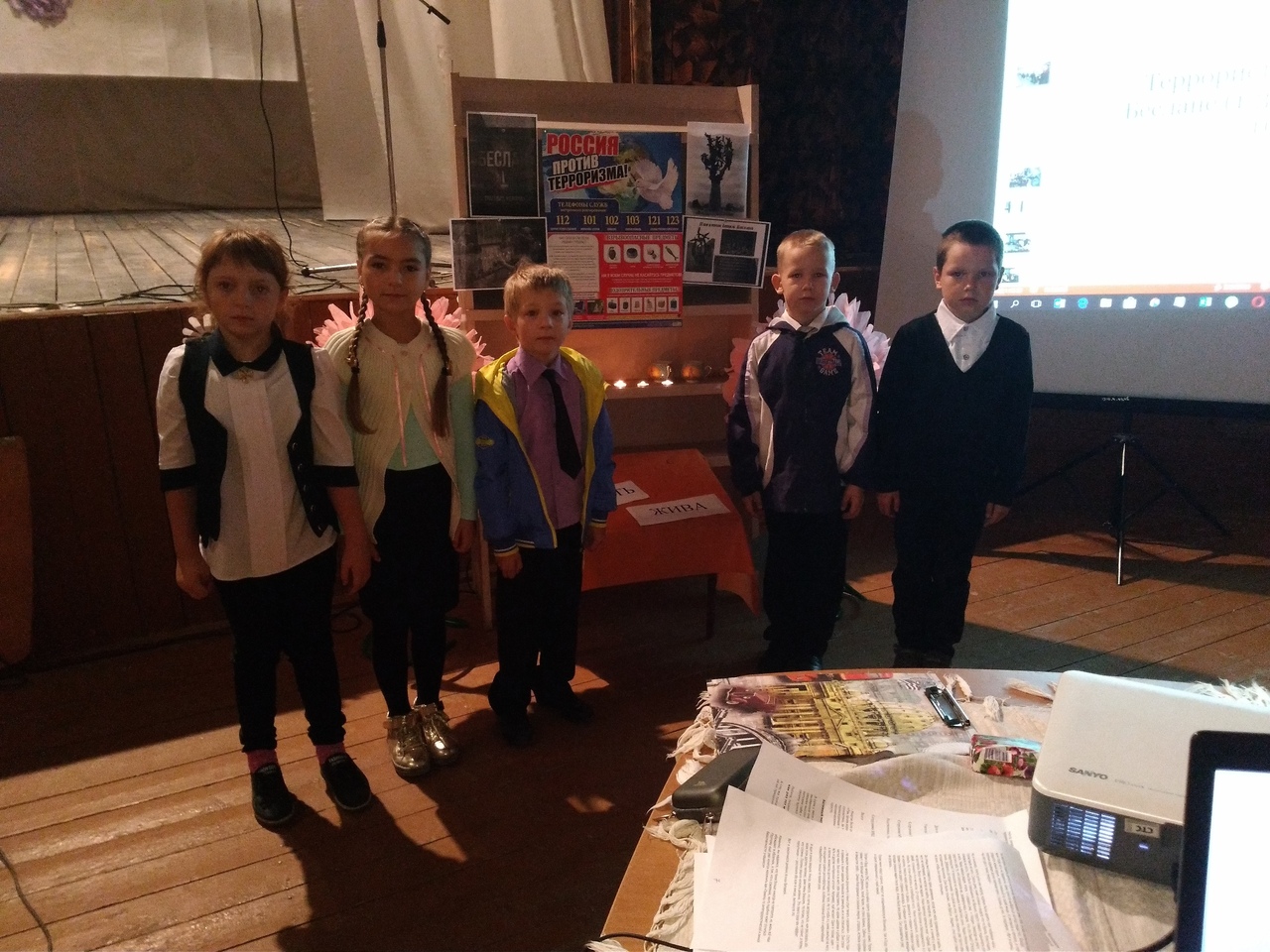 